BISON SUMMER POWERFREE SUMMER PROGRAMS FOR BGS STUDENTS!!!  Questions? Contact the BGS office or e-mail Mr. Jockisch (bjockisch@bgs66.org)Name: “Blue Star Circus” with Mrs. Hansard & Ms. EvansDates:  10 Days Monday-Friday from Monday July 30 through Friday, August 10 Times:  9:00 am to 11:00 am Location:  BGS Gymnasium Description:  The Blue Star Circus is coming to BGS for some summer circus fun!  Come and practice your skills in tumbling, silks, rings, and vaulting. Grades:  Entering 3rd through 8th  Name: “Fun with Arts & Crafts” with Mrs. Gilfillan and Ms. Hardesty Dates:  10 Days Monday-Friday from Monday July 30 through Friday, August 10 Times:  Noon to 2:00 pmLocation:  BGS Cafeteria Description:   Join us each day for activities that include sculpting, paper mache, 3D building, trash to treasure, squirt gun painting, tie dye and more!  Grades:  Entering 3rd through 6th Name:  “Summer STEM” with Mr. Diskin Dates: 5 Days Monday-Friday from Monday July 30 through Friday, August 3Times:  3:00 pm to 5:00 pm Location:  Mr. Diskin’s RoomDescription:  Come each day to enjoy a variety of hands on STEM activities.  Grades:  Entering 3rd through 8th  Name: “BGS Summer Theater” with Mrs. Smith & Nurse Gil Dates:  8 Days Monday-Thursday from Monday, July 30 through Thurs., August 9 Time:  6:00 pm to 8:00 pm Location:  BGS Music Room Description:  We will explore the world of theatre including stage make-up, set design, props, and choreography to music.  We will examine the different types of theatre, including drama, musical theatre and comedy.  Join us for 1-1 coaching, special guest performances and games! Grades:  Entering 3rd through 8th  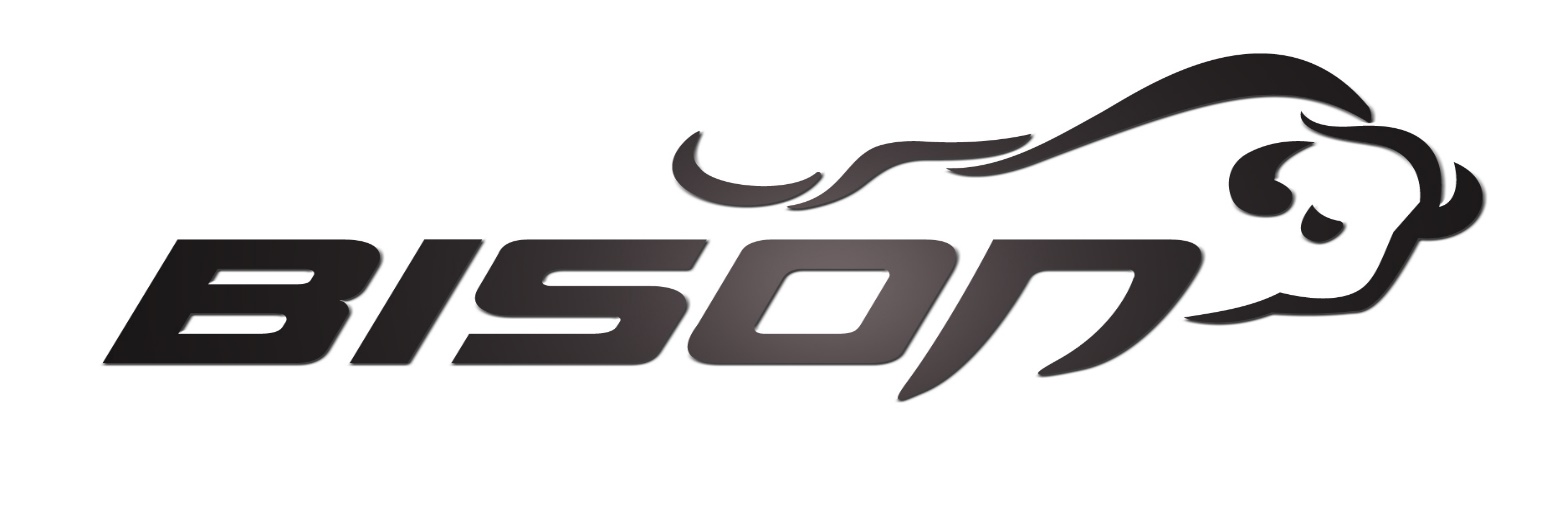 